AnmeldungName:				……………………………………………………………Vorname:			……………………………………………………………Tel-Nr.:				……………………………………………………………Anzahl Erwachsene:	……………………………………………………………ZvieriBlattsalat, Pouletgeschnetzeltes
an Currysauce, Früchte und Reis			Blattsalat, Panierte Schweinsschnitzel 
mit Pommes Frites und Gemüse			Anmeldung bis spätestens 22. September 2022 an:sekretariat@pfarrei-wald.ch, Tel. 055 266 22 30oder an: Kath. Pfarramt, Rütistrasse 31, 8636 Wald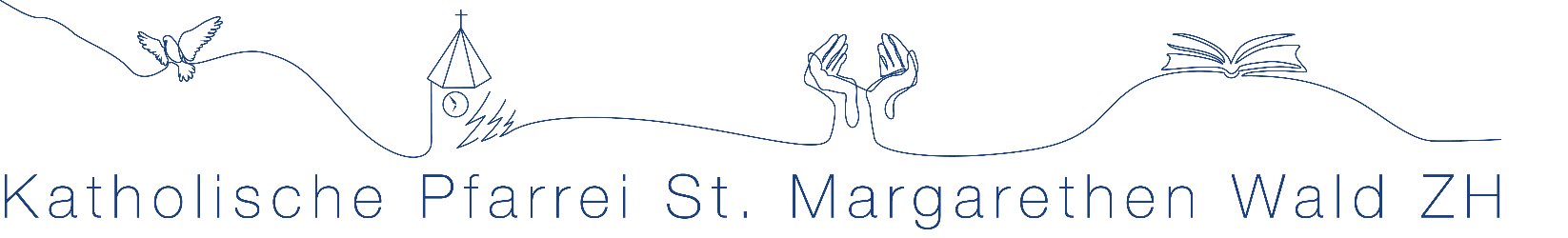 